あなた自身や周りの人と交際相手との関係として、以下の項目で思い当たるものにチェックを入れましょう。★デートＤＶについて知っていますか？（○をつけましょう）【　内容も知っている　・　聞いたことがある　・　全く知らない　】よりよい人間関係について考えよう（デートＤＶ）　　　　　　　　　　　　　　　　　年　　　組　　　番　　氏名　　　　　　　　　　　　　　　★事例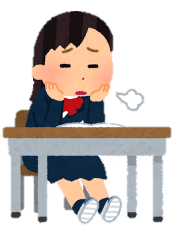 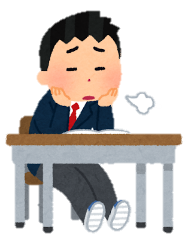 デートDVだと思うところはどこですか？グループで話し合ってみましょう。該当するところに線を引き、どの暴力に当たるのかを記入しましょう。ＢのようにデートＤＶをしないために、AのようにデートＤＶをされないために、どのようなことに気を付ければよいでしょうか、また、どのような行動をすればよいでしょうか。今日の学習で気付いたこと、自分が考える対処法について記入しましょう。次の会話で、Aさんはどのように答えたらよいでしょうか。空白の吹き出しに入る言葉を考えてみましょう。よりよい人間関係を築くために、今後、自分はどのように行動したいかを考えて記入しましょう。デートDV（ドメスティック・バイオレンス）とは若年層の男女における暴力のことを言い、相手を怖がらせたり、傷付けたりするなどして自分の思い通りに支配する行為です。身体的暴力、精神的暴力、社会的暴力、経済的暴力、性的暴力の５つの種類があります。＜参考＞　「もしかして、デートＤＶ？「知ってほしいな、ホントに大切なこと」」（和歌山県）A（高校1年）は、先輩のB（高校2年）に片想いの末告白し、交際して3か月が経ちました。ＡはBからの連絡が待ち遠しく、メールにはすぐに返信をし、着信があるとすぐに出ていました。ある日、Ａは部室に携帯を忘れ、その晩はＢから連絡があったのではないかと気が気ではありませんでした。翌日、学校へ行くとBの機嫌が悪く、「日曜の予定を決めようと思ったのに、なんでメールに返信しないだよ！」と言われました。「ごめん、携帯を忘れたの」と謝っても「なんで忘れるんだよ！」と机を蹴って怒鳴られました。そしてある時、クラスの男子生徒と話していたら、Bに「おい！」と腕を引っ張られ、「いい気になるなよ！」と携帯を取り上げられ、メールのチェックもされるようになりました。また、放課後にクラスの女子と話していてBを待たせた時もすごく不機嫌になり、一度機嫌が悪くなると数日間は機嫌が悪いBに対してAは、携帯を肌身離さず持ち歩くようになりました。それからは、友達といる時もメール等で呼び出されるとすぐにBのもとへ走って行くようになり、次第に友達とも疎遠になってしまいました。毎日、放課後はBの家に行き、ずっと一緒で嬉しい反面、いつもBの顔色をうかがっている自分に嫌気がさし、Aを見下す言い方に傷付くこともあります。しかし、Ａは、二人でいる時は優しいBと別れることは考えられないし、友達にも今さら相談しづらく、教室でも一人でいることが増えてきました。デートＤＶをしないために・・・デートＤＶをされないために・・・暴力の種類暴力の種類相手を尊重し、対等な関係になるため身体的暴力相手を叩いたり、蹴ったりする。物を投げつける。相手を部屋や家から出させない。髪の毛をつかんで引っ張ったり、嚙みついたりする。絶対に（どんなに軽い力であっても）殴らない。物に当たったり、投げつけたりしない。相手を拘束しない。言葉の暴力や心理的、精神的暴力腹が立つと、大声で怒鳴る。相手を繰り返し批判したり、否定したりする。いつも皮肉やいやみを言う。気に入らないことがあると、無視し続ける。友達の前で、批判したり、侮辱したりする。相手の大切なものを壊す。相手も秘密をばらすと言っておどす。大声を出して怒らない。絶対にえらそうにしない。相手の話を否定せずに、聴き合う。お互いが安心して自分の思いや「NO」が言える関係になる。相手を攻撃するような話はやめる。片方がびくびくし、気を遣ってばかりいる関係にしない。別れ話の時には、辛くても怒らずに耐える。束縛などの社会的暴力相手が他の人と仲良くしているのを見ると嫉妬し、責める。二人一緒にいるのが当たり前で、相手が他の誰かと会うのを怒ったり、断らせたりする。相手の行動等をチェックする。携帯電話の履歴を勝手に見たり、電話番号やアカウントを削除する。好きだったら、愛情表現として束縛してもよいし、嫌なことでも応じるべきだと思う。嫉妬の感情があっても、相手の自己決定や自由な行動や成長を妨害しない。恋愛していても異性の友人はOKであるため、友人関係の邪魔をしない。恋愛以外の人間関係と活動を充実させ、それを応援し合う関係になる。恋人を自分の「もの」と思わない。束縛をしない。恋人間でも隠し事はあってもよいため、プライバシーを大事にする。経済的暴力デートの費用等を相手に払わせる。借りたお金を返さない。お金を出して、えらそうにしたり、嫌なことを強制したりする。バイトやお金を借りることを強制する。対等でない金銭のやり取りはしない。金銭をねだったり、搾取したりしない。お金で相手を強制しない。性的暴力断っても強引に性関係をもとうとする。避妊をしない。応じないと不機嫌になったり、冷たくしたりする。相手が嫌がるのに同意なく体を触ったりキスをしたりする。ポルノ雑誌やＤＶＤ等を無理矢理見せる。自分がよいと思っても、相手が嫌がったらしてはいけない。同意のない性的行為は性暴力であり、性暴力は著しい人権侵害であるだけでなく、犯罪行為でもある。